ZAGADKI OD PANI AGATKI08.06.2020NASI BAJKOWI PRZYJACIELECały jest dwukolorowy,W prążki - "czarno- oranżowy".Ogon jego sprężynowy,do zabawy wciąż gotowy.Ciągle biega, skacze, bryka,Tu i tam koziołki fika.Gdy coś mówi to sepleni,A gdy zły jest, to się pieni.Kto to taki, czy już wiecie?O kim mowa, czy zgadniecie?(Tygrysek)Bohater ten mieszka w Rajskiej Dolinie,Możesz go poznać po zielonej pelerynie.Dokucza mu Arctos- jego wróg odwieczny,Gdyż jest on bardzo niegrzeczny.Jeżeli już wiesz o kogo chodzi,Powiedz głośno - to nikomu nie zaszkodzi!(Tabaluga)Dwie łateczki, ogon krótkiDomek z desek, tam miseczka,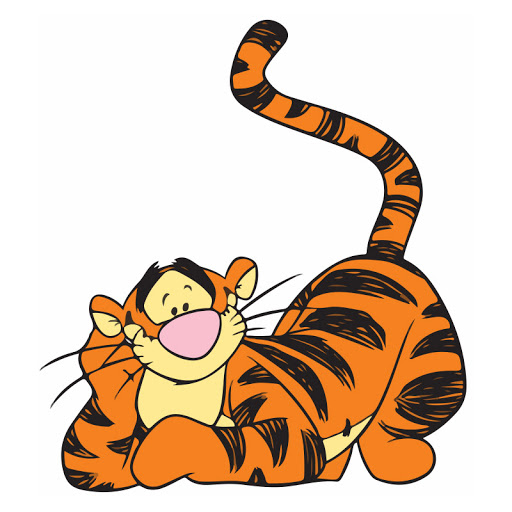 I choć cały jest bielutkiKolorowa to bajeczka!(Reksio) 